Stagione Sportiva 2023/2024Comunicato Ufficiale N° 186 del 11/03/2024SOMMARIOSOMMARIO	1COMUNICAZIONI DELLA F.I.G.C.	1COMUNICAZIONI DELLA L.N.D.	1COMUNICAZIONI DEL COMITATO REGIONALE	1Modifiche al programma gare del 10/03/2024	2COMUNICAZIONI DELLA F.I.G.C.COMUNICAZIONI DELLA L.N.D.COMUNICAZIONI DEL COMITATO REGIONALEATTIVITA’ DI RAPPRESENTATIVARAPPRESENTATIVA REGIONALE UNDER 15Ad integrazione di quanto pubblicato nel Comunicato Ufficiale n° 182 del 07/03/2024, il sottoelencato calciatore è convocato per svolgere una gara amichevole con la Rappresentativa Comitato Regionale Emilia Romagna Under 15 come di seguito riportato:MARTEDI’ 12/03/2024, ore 14:00Stadio “Giorgio Calbi” di CATTOLICA (Via Salvo d’Acquisto)Inizio gara amichevole ore 15:30CALCIO CORRIDONIA			DIAMANTI TommasoDirigente Responsabile			CAPRETTI MarcoDirigente Accompagnatore	MANCINELLI Anna Maria, MENGHINI LambertoCoordinatore Tecnico		CHIAVARI RobertoStaff Tecnico	BALDARELLI Francesco, CENSI Antonio, DE ANGELIS Gianluca, LOMBARDI MassimoPreparatore dei Portieri		MERCURI RobertoMedici	CONIO Marco, MANTOVANI Paolo,	MANZETTI Luigi, MONTESI Marco, STRONATI StefanoFisioterapisti	BRASCA Roberto, MAGNATERRA Jonatan, POLCI Andrea, TOMBARI EnricoResponsabili Logistica	COTOLONI Attilio, PETRINI Giuseppe Segretario		TORRESI AlverI calciatori convocati debbono presentarsi muniti degli indumenti personali di gioco e di un documento di identità in corso di validità.Si ricorda a tutte le Società che debbono rispondere alla mail che è stata loro inviata dall’indirizzo clubmarchelnd@gmail.com entro il termine previsto allegando la copia del certificato di idoneità medico-sportiva come specificato nella stessa.Modifiche al programma gare del 10/03/2024CAMPIONATO PRIMA CATEGORIALa gara PEGLIO/FALCO ACQUALAGNA, rinviata per lutto, viene disputata mercoledì 13.03.2024 ore 15,00In conseguenza di ciò, la gara di Coppa Marche di prima categoria FALCO ACQUALAGNA/MONTECASSIANO CALCIO, in calendario mercoledì 13.03.2024, è posticipata a mercoledì 20.03.2024 ore 19,30, campo “supplementare” sintetico di Acqualagna.Pubblicato in Ancona ed affisso all’albo del Comitato Regionale Marche il 11/03/2024.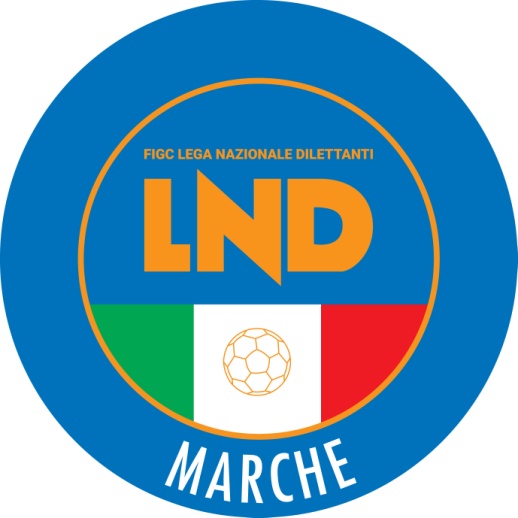 Federazione Italiana Giuoco CalcioLega Nazionale DilettantiCOMITATO REGIONALE MARCHEVia Schiavoni, snc - 60131 ANCONACENTRALINO: 071 285601 - FAX: 071 28560403sito internet: www.figcmarche.it                         e-mail: cr.marche01@lnd.itpec: marche@pec.figcmarche.it  Il Segretario(Angelo Castellana)Il Presidente(Ivo Panichi)